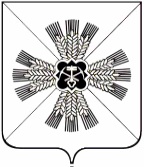 КЕМЕРОВСКАЯ ОБЛАСТЬПРОМЫШЛЕННОВСКИЙ МУНИЦИПАЛЬНЫЙ РАЙОНАДМИНИСТРАЦИЯ ЛЕБЕДЕВСКОГО СЕЛЬСКОГО ПОСЕЛЕНИЯПОСТАНОВЛЕНИЕОт 12 мая 2017 №30с.ЛебедиОб утверждении перечня объектов социальной, транспортной, инженерной инфраструктуры, находящихся в муниципальной собственности, подлежащих в первоочередном порядке приспособлению для доступа инвалидовРуководствуясь распоряжением Коллегии Администрации Кемеровской области от 15.05.2013 №389-р «О мероприятиях по обеспечению беспрепятственного доступа инвалидов к объектам социальной, транспортной, инженерной инфраструктуры и предоставляемых в них услуг:Утвердить перечень объектов социальной, транспортной, инженерной инфраструктуры, находящихся в муниципальной собственности, подлежащих в первоочередном порядке приспособлению для доступа инвалидов согласно приложению.Настоящее постановление подлежит обнародованию на информационном стенде администрации Лебедевского сельского поселения и размещению в сети «Интернет».Контроль за исполнением настоящего постановления возложить на руководителя организационно-распорядительного органа О.В. Медведенко.Постановление вступает в силу со дня подписания.                  ГлаваЛебедевского сельского поселения                                 И.Ю. МясоедовПриложение №1к постановлению администрацииЛебедевского сельского поселенияот 12.05.2017 №30Переченьобъектов социальной, транспортной, инженерной инфраструктуры, находящихся в муниципальной собственности, подлежащих в первоочередном порядке приспособлению для доступа инвалидовЗдание администрации муниципального образования.